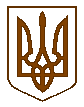 БУЧАНСЬКА     МІСЬКА      РАДАКИЇВСЬКОЇ ОБЛАСТІВІСІМНАДЦЯТА  СЕСІЯ    СЬОМОГО    СКЛИКАННЯР  І   Ш   Е   Н   Н   Я«06» жовтня 2016 р. 		                              		                       № 768-18-VІІПро внесення змін до штатного розписуУправління праці, соціального захисту та захисту населення від наслідків Чорнобильської катастрофиБучанської міської ради      На виконання Постанови Кабінету Міністрів України від 08.06.2016 р. №365 «Деякі питання здійснення соціальних виплат внутрішньо переміщеним особам», розглянувши подання в.о. начальника управління праці, соціального захисту населення від наслідків Чорнобильської катастрофи Бучанської міської ради, Назаренко Г.В., щодо внесення змін до штатного розпису Управління праці, соціального захисту та захисту населення від наслідків Чорнобильської катастрофи Бучанської міської ради, керуючись Законом України «Про місцеве самоврядування в Україні», міська радаВИРІШИЛА:Ввести в штатний розпис Управління праці, соціального захисту та захисту населення від наслідків Чорнобильської катастрофи Бучанської міської ради 2.0 посади державного соціального інспектора.Затвердити штатний розпис Управління праці, соціального захисту та захисту населення від наслідків Чорнобильської катастрофи Бучанської міської зі змінами, а саме:2.1.вивести із апарату управління праці 1.0 посаду Головного державного    соціального інспектора та 1.0 посаду державного соціального  інспектора.2.2. Створити відділ державних соціальних інспекторів у складі: начальник відділу – 1.0,  Головний державний соціальний інспектор 1.0, державний соціальний інспектор – 2.0;2.3. вивести із  відділу з питань постраждалих в наслідок аварії на ЧАЕС 1.0 посаду Головного спеціаліста, 1.0  посаду спеціаліста 1 категорії;2.4 ввести у відділ «Єдина приймальна громадян» підрозділ розрахунків та прийняття рішень  1.0 посаду  спеціаліста 1 категорії; 2.5 ввести у відділ «Єдина приймальна громадян» підрозділ формування    виплатних документів 1.0 посаду Головного спеціаліста;              2.6. вивести з відділу «Єдина приймальна громадян» підрозділ формування виплатних документів 1.0 посаду спеціаліста 1 категорії та ввести її в підрозділ прийому заяв;Управлінню праці, соціального захисту та захисту населення від наслідків Чорнобильської катастрофи Бучанської міської ради проводити видатки на оплату праці відповідно до затвердженого кошторису установи на 2016 рік. Контроль за виконанням даного рішення покласти на комісію з питань соціально-економічного розвитку, підприємництва, житлово-комунального господарства, бюджету, фінансів та інвестування.     Секретар ради                                                                         В.П.Олексюк